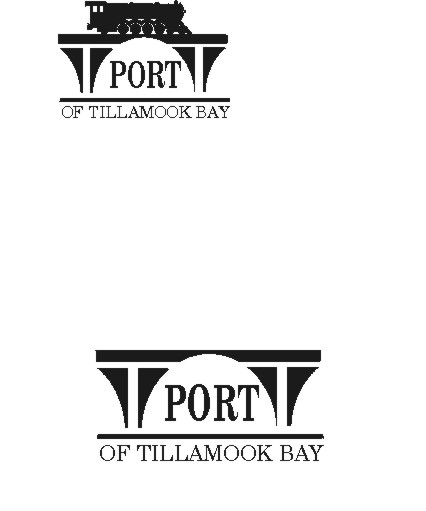 AGENDA (Revised)POTB BOARD OF COMMISSIONERS REGULAR MONTHLY MEETING PORT OFFICE, 4000 BLIMP BLVD., TILLAMOOK – CONFERENCE ROOMWEDNESDAY, FEBRUARY 21, 2024 AT 6:00 P.M.  https://us02web.zoom.us/j/83129151116?pwd=dkFRM0VsWlk1U04yQnh6UU00ekNndz09Any comments or written testimony, if allowed, may be submitted to mbradley@potb.org up to 3:00 pm on the afternoon of the meeting6:00 Call to Order, Recognition of Persons Present, and Public Comment for Items Not on the Agenda (2-minute limit, or as Board President Desires)6:05 Consent Agenda (Action)Minutes for 6:10 Discussion with Friends of Tillamook Air Museum – Gene Kyniston, President6:20 Tillamook Softball Association, per request – Makenzi Roehl, President6:30 Air Museum Director Report – Rita WelchOBDD Brownfield Grant6:40 Office Administrator Report – Pami Boomer 6:50  Commissioner updates and written reportsFOTAM – Attached agendaReminder: Annual OGEC filings open March 15, due April 15OGEC Ethics Matters Newsletter and 2024 SEI Updates6:55 Discussion and Consideration of Resolution 2023-2024 #5, Adopting the FEMA-Approved Tillamook County Multijurisdictional Natural Hazard Mitigation Plan (MJNHMP) (Action)7:00 If available: Ordinance #8, Amendment #1 regarding a Transportation Utility Maintenance Program and Fee (formerly Road Maintenance Fee) (Action)7:05 Manager’s Written Report and Discussion - Michele BradleyDiscussion: City Water Reroute – Easement preference (Consensus)7:25 CommunicationsWednesday, March 20, 2023 Board Meeting, 6:00 pmWednesday, April 17, 2024 Board Meeting, 6:00 pmWednesday, May 15, 2024 Board Meeting, 6:00 pmWednesday, June 19, 2024 Board Meeting/Juneteenth – NEED TO RESCHEDULE for holiday7:30 Executive Session per ORS 192.660(2)(e) to conduct deliberations with person designated by the governing body to negotiate real property transactions Adjourn by 9:00